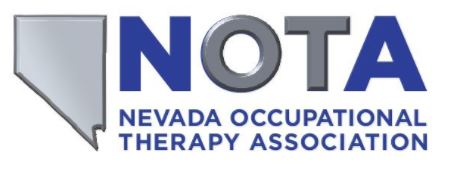 Submissions should consider incorporating best practices and strategies related to: Implementing a full continuum of integrated approaches to supporting interprofessional, behavioral, and community outcomes. Building shared client-community system approaches.Fully involving diverse stakeholders, youth, families, educators, community staff, researchers, policy makers, and others in all aspects of work.Evaluating, implementing, and advancing high quality and evidence-based services.Enhancing policy, growing resources, advancing research, and expanding programs and initiatives.Requirements for General SubmissionTitle of Presentation:      Speakers & Credentials:      Phone Number:      E-Mail:      Address:      Program Description: This will be printed on the websites and conference forms. Limit 75 words: Learning Objectives: No more than 3 should be written to answer the question: “At the conclusion of this session, participants will be able to…”How will you cover the material described in your three objectives? Please describe how outcomes, research, evidence-based practice, and/or practice-based evidence informs this presentation.Teaching Methods: Check all that apply Power point			 Active discussion			 Interactive activities  Role play				 Video				 Case examples Skill(s) practice			 Question and answer		 Other:      Level of material being presented: Check one Introductory			 Intermediate			 AdvancedPresentation Preference: Pick your preferred option. Poster presentation		 45 minutes	short course			 90 minutes course*NOTA reserves the right to make the decision of presentation format based on the needs of the conference.The following items may be made available upon request. Please indicate needed items:   LCD projector			 Projection screen			 Wired internet line Sound connection 			 Power Strip			 WIFI Other:      Additional Comments:      During the submission process, speakers must read and agree to the following statements: Deadline for submission: February 14, 2019NOTA reserves the right to choose topics and format, as well as assign the time that accepted submissions will be scheduled.All OT and OTA speakers whose submissions are accepted for presentation are encouraged to register for the conference. Speakers will receive a reduced rate of 25%.  Non-OT presenters can attend the conference for free. Confirmations will be sent by e-mail by March 1, 2019 regarding acceptance of submissions. Confirmations not acknowledged by the due date March 15, 2019 may result in a session being dropped from the final program.  Standard audiovisual equipment requests must be made by May 1, 2019.Speakers are responsible for bringing their own laptop for presentations and they must have working knowledge of the set up of the LCD projector and cable hook up. Speakers with Mac computers will also need to bring their own VGA adapter to connect to the projector. It is highly recommended that speakers provide handouts for their presentation. Speakers will have the option to post handouts on the NOTA website, which will be available for download by attendees. These need to be submitted by May 1, 2019. If speakers want to provide printed copies of handouts, they must bring their own. *** Email Submission to: NevadaOTA@gmail.com***______________________________________Printed Name______________________________________Signature______________________________________Date of SubmissionInternal Use OnlyDate Received:      Reviewed By: NOTA:                                                                NOTA:                                                                                                       Accepted                           Not Accepted                                                            Poster/Exhibit                                                            45 minute presentation short course                                                            90 minute presentation course